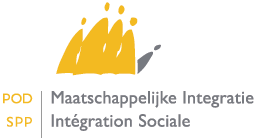 NOVA +: Technical documentationExecutive summaryPour rappel, le projet NOVA + a pour ambition de fournir aux CPAS par voie électronique des informations qui sont le produit de traitements de l’application NOVA PRIMA et que les systèmes informatiques des CPAS ne permettent pas nécessairement de produire de manière automatisée.L’objectif est un objectif de simplification administrative en fournissant aux CPAS des éléments d’informations qui permettent d’accélérer ou d’améliorer la qualité de l’enquête sociale. D’un point de vue technique, le Spp_Is a décidé de créer un nouveau Web_Service dédié aux enquêteurs sociaux et d’établir de nouvelles listes en XML pour les Cpas.Le nouveau Web_Service ‘Social_Inquiry’ a pour but d’améliorer la qualité de l’enquête sociale et de limiter au maximum le refus des demandes de remboursement envoyées au Spp_Is.Les listes Xml ont pour but d’améliorer la gestion journalière du suivi des formulaires dans les Cpas.Le présent document aborde l’aspect technique du projet Nova+, la description fonctionnelle étant reprise dans le document ‘NOVAPlus projet’.Le Service ‘Social_Inquiry’Le but de ce service est de fournir aux Cpas les informations suivantes pour une personne et pour une période définie : une ligne du temps établie sur la nationalité, le registre d’inscription et la commune de résidenceune ligne du temps établie sur le centre d’accueil, l’Ila ou le Cpas (ti207)une ligne du temps globalisée de ses statuts + détail + origine  + Indication rattachement procédure d'un parent une ligne du temps de ses formulaires en Ris, L65 et loi Organique avec les périodes recalculées et indication ‘Partenaire’ ou ‘Bénéficiaire principal’ et les types d’aides associés.Ce nouveau service ne contiendra que ces 4 types d’informations. D’autres informations comme les bornes PIIS, les exonérations art 35, les exonérations artistiques et les primes d’installations pourront y être ajouté plus tard si le temps de réponse du service ‘Social_Inquiry’ s’avère satisfaisant. Actuellement les cpas consultent ces informations via le service ListOfAttestation.Le service ‘Social_Inquiry’ s’intégrera comme service à part dans le Web_Service ‘SocialIntegration’. Le mode de fonctionnement sera le suivant : le Cpas envoie une requête ‘Social_Inquiry’ avec comme paramètres son n° de Kbo, le niss de la personne et la période demandéeCette requête transite par la BCSS et valide le niss de la personneSi Le Niss n’existe pas, la requète  est rejetéeLa Bcss intègre la personne en code qualité 10 pour le SPP_IsLa Bcss enrichit la requête avec les données de la tx25 (cfr MediPrima)La Bcss ajoute la liste des Secteurs pour lesquels la personne est intégrée La BCSS envoie la requête au Spp_IsLe Spp_Is collecte les différentes informations pour établir la réponseLe Spp_Is renvoie la réponse à la BCSSLa BCSS transfère la réponse au CPAS Architecture de l’échange : Le contenu de la requête Cpas -> BCSS : Le contenu de la requête BCSS -> SPP_IS :Le contenu de la réponse : la ligne du temps établie sur la nationalité, le registre d’inscription et la commune de résidenceexemple : 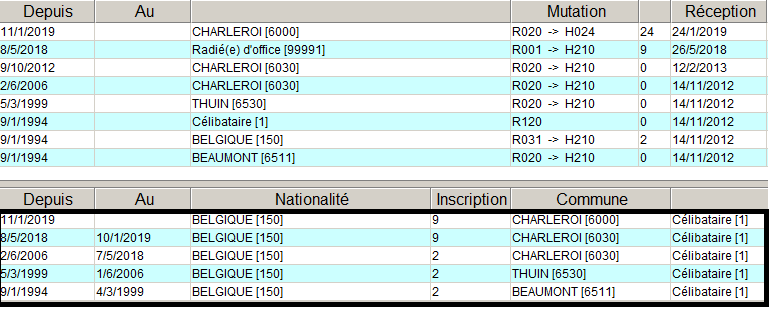 Tableau de correspondance des codes registre du RN, de NovaPrima et des formulaires Ris et L65 :la ligne du temps établie sur le centre d’accueil, l’Ila ou le Cpas (ti207)exemple :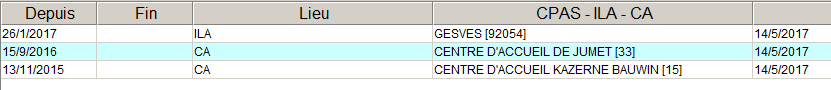 la ligne du temps globalisée de ses statuts(1) + détail de la situation (2) + origine(3)  + Indication rattachement procédure d'un parent exemple :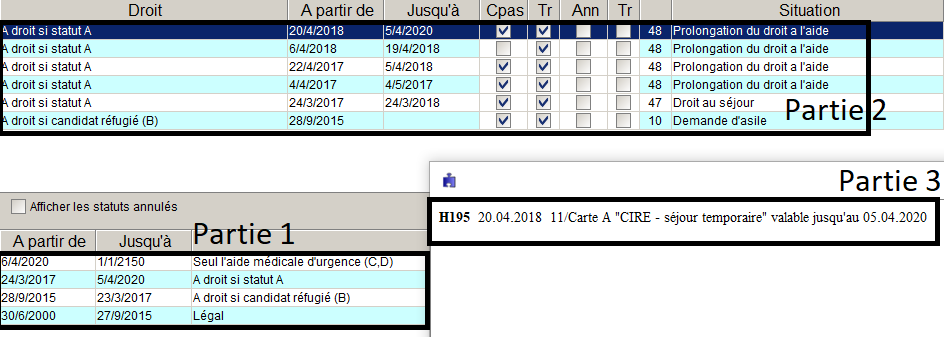 la ligne du temps de ses formulaires en Ris, L65 et loi Organique avec les périodes recalculées et indication ‘Partenaire’ ou ‘Bénéficiaire principal’ +types d’aide + indication du blocage + Fraude ? exemple Ris :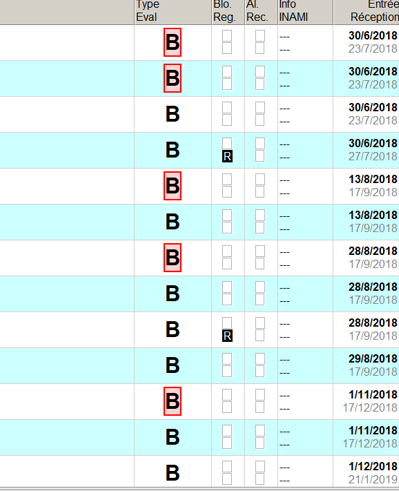 Exemple L65 : 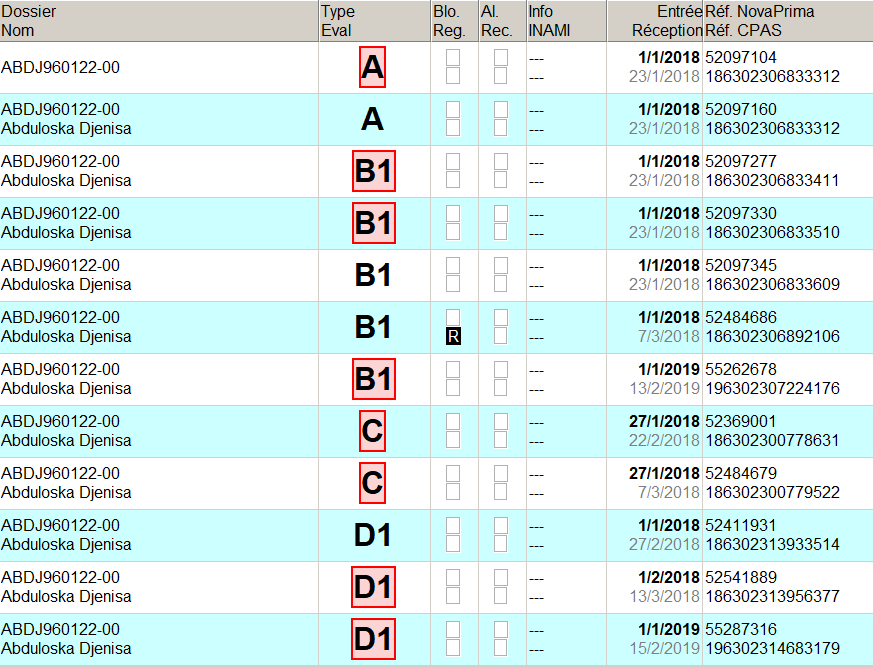 Exemple Loi organique : 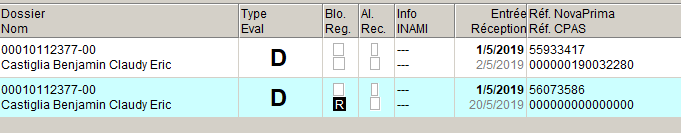 Exemple Carte Médicale : 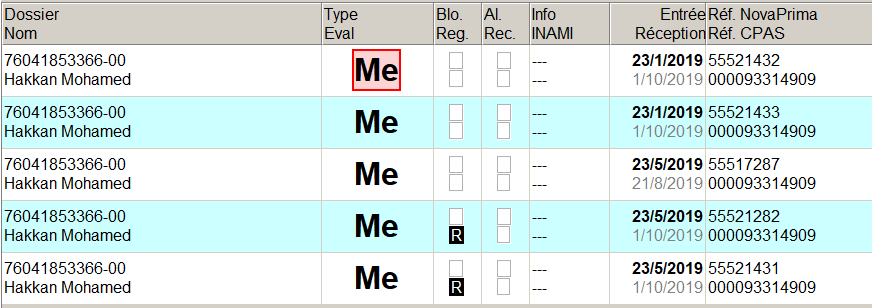 Les bornes Piis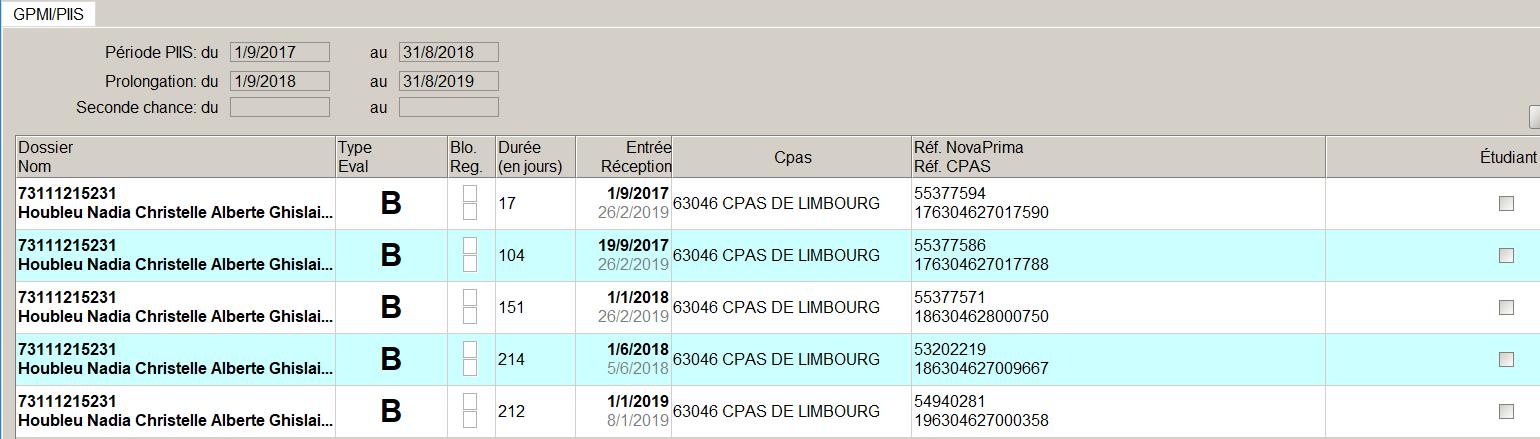 Les exonerations Art 35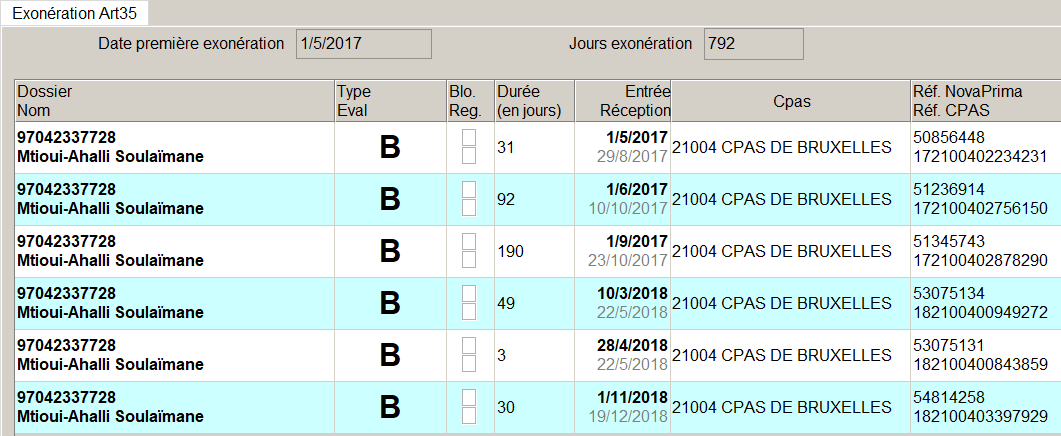 les Exonérations (artistiques)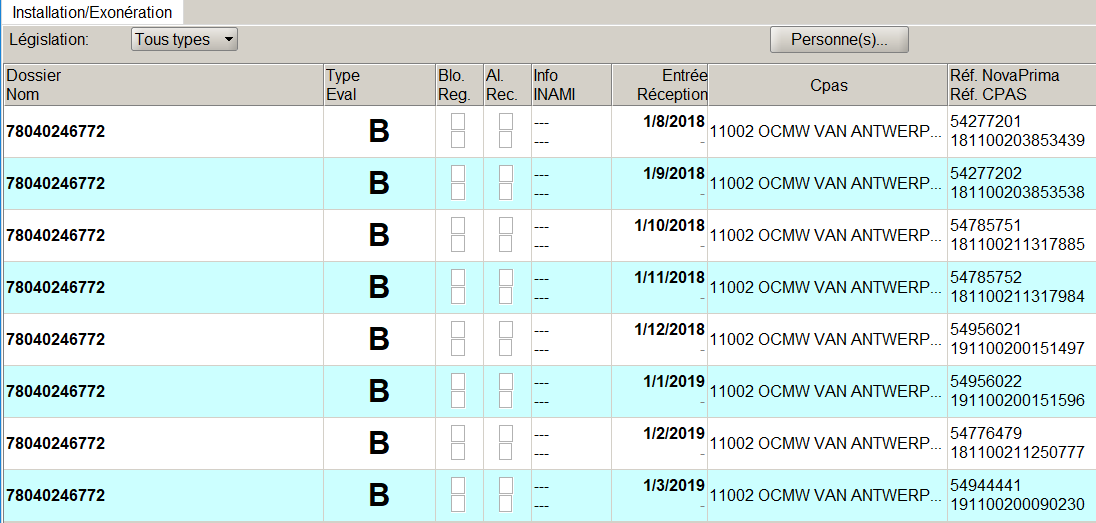 les Primes d'installation 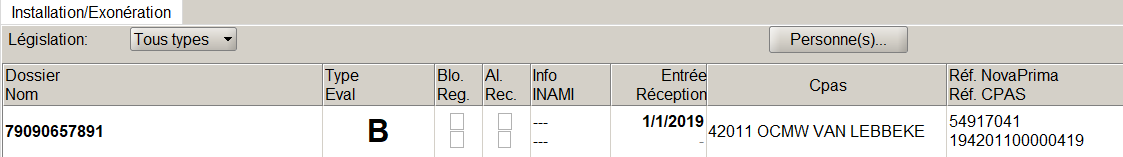 Les listes XmlLe but de ces listes est de permettre aux Cpas d’intégrer dans la base de donnée de leur logiciel les informations suivantes : Le changement de statut des personnes Le blocage / déblocage des formulaires suite aux contrôles d’overlapping et a posterioriLes états mensuels càd la liste des montants dus ou recouvrés pour ou pendant le mois clôturéUne liste de rejets de formulaires qui reprend pour un mois donné la liste des codes erreurs par dossier ; elle sera complétée par la liste des codes erreurs et leur fréquence. Le mode de fonctionnement est le suivant : le Spp_IS envoie quotidiennement à SP7 les fichiers Xml de blocage/déblocage et de changement de statut.Les cpas accèdent à un server ftp pour récupérer les fichiers.  Le Spp_IS envoie  une fois par mois à SP7 les fichiers Xml qui reprennent en détail les paiements des CpasLes cpas accèdent à un server ftp pour récupérer les fichiers.  Le contenu des messages : Le changement de statut des personnes Pour l’instant NovaPrima envoie des lettres en L65 et en Ris :Nouveau Statut : Annulation Statut : Nouveau statut et blocage des formulaires D : Voici le schéma du fichier ListOfStatus.xsd :  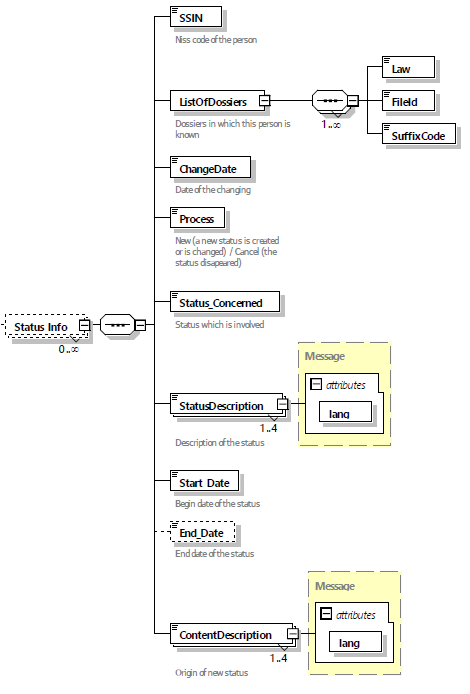 Le blocage / déblocage des formulaires suite aux contrôles d’overlapping et a posterioriContenu des listes actuelles : - contrôles a posteriori - - contrôles d’overlapping - Voici le schéma du fichier ListOfBlockedForms.xsd : 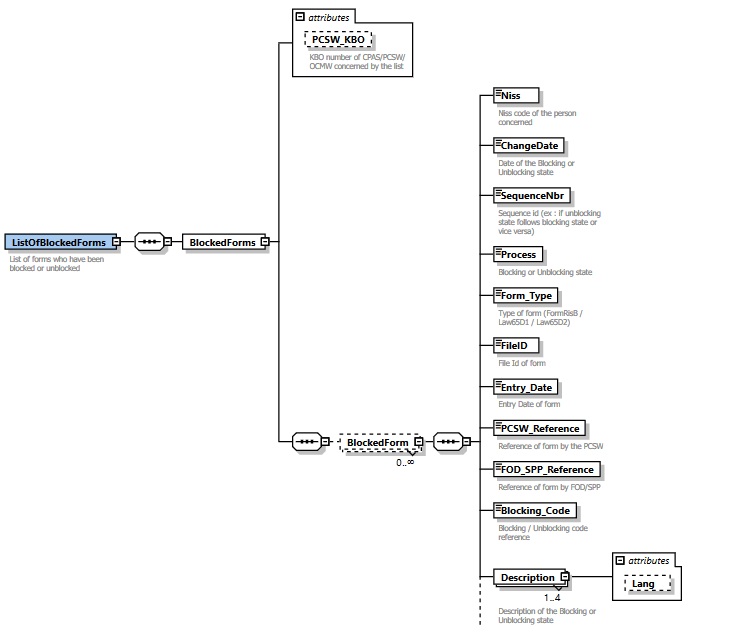 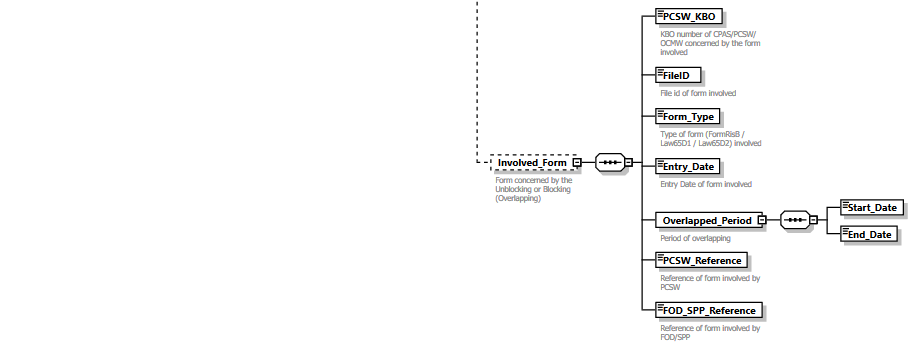 Les états mensuels càd la liste des montants dus ou recouvrés pour ou pendant le mois clôturé-> Schema xsd payment\schema.pdfU:\AP_NovaPrima\Pj_Nova+\NovaPrima\Schema xsd payment\temporary-work-subsidies-batch-backend-xsd\be\fgov\kszbcss\intf\notifyTemporaryWorkSubsidiesV1.xsdUne liste de rejets de formulaires qui reprend pour un mois donné la liste des codes erreurs par dossier ; elle sera complétée par la liste des codes erreurs et leur fréquence. DocumentationCpas -> BCSSNissNiss de la personne Kbo_BceN° Kbo/Bce du CpasStart_DateDate début de la période à sélectionner (Optionnel)End_DateDate fin de la période à sélectionner  (Optionnel)Time_line_Legal_DataTrue/false (Commune/Nationalité/Registre)Time_Line_Inscription_PlaceTrue/false (Ila/Cpas/CA/CR)Time_Line_StatusTrue/False (Status)Time_Line_Cover_TypeTrue/False (Type de couverture)BCSS -> Spp_ISNissNiss de la personne Kbo_BceN° Kbo/Bce du CpasStart_DateDate début de la période à sélectionner (Optionnel)End_DateDate fin de la période à sélectionner  (Optionnel)Time_line_Legal_DataTrue/false (Commune/Nationalité/Registre)Time_Line_Inscription_PlaceTrue/false (Ila/Cpas/CA/CR)Time_Line_StatusTrue/False (Status)Time_Line_Cover_TypeTrue/False (Type de couverture)Tx25_Legal_dataContenu de la TX25Integration_Sectors [0..N]Secteurs d’IntégrationsType (16/0 = DGPH, …)Période d’intégrationSpp_Is -> BCSS / CpasSocial_Inquiry_ReplyNiss Niss de la personne Kbo_BceN° Kbo/Bce du CpasStart_DateDate début de la période à sélectionner (Optionnel)End_DateDate fin de la période à sélectionner  (Optionnel)Time_line_Legal_DataTrue/false (Commune/Nationalité/Registre)Time_Line_Inscription_PlaceTrue/false (Ila/Cpas/CA/CR)Time_Line_StatusTrue/False (Status)Time_Line_Cover_TypeTrue/False (Type de couverture)Integration_Sectors [0..N]Secteurs d’IntégrationsType (16/0 = DGPH, …)Période d’intégrationReplyContextTime_line_Legal_DataPériode couverteCode nationalitéCode registreCode postal de la communeCodes RN qui servent à l’élaboration du code NovaPrimaCodes RN qui servent à l’élaboration du code NovaPrimaCodes NovaPrima (associated registry)Codes Formulaire L65Codes Formulaire Risvide  0 ou 1 ou 3 ou 50 ou 1 ou 2 ou 3Ti2101 = registre des étrangers 1 = Registre des étrangers31Ti2102 = registre de population 2 = Registre population20Ti2103 = protocole CEE 3 = Protocole EEC 2 ou 3 ou 50Ti2104 = étranger AR 30/10/1991 4 = étranger AR 30/10/199120Ti2105 = registre d’attente 5 = Registre d’attente 53Ti2106 = registre d’attente – citoyen UE 5 = Registre d’attente 53Ti2107 = registre des étrangers – membre de famille UE 1 = Registre des étrangers31Ti2108 = collecte Etat civil le code registre créé par le Ti précédentTi2109 = Registre d’attente5 = Registre d’attente53Ti21010 = Non résident10 = Non résident0 ou 1 ou 3 ou 4 ou 5RefusTi001992 (radiation pour l’étranger)99990 (décédé)99991 (radié d’office)99992 (radié pour l’étranger) 99993 (suppression de fonction)99994 (NN annulé)99995 (exempté d’enregistrement)99997 (perte de droit de séjour)99998 (pas d’inscription)9 = Registre des radiés 1 ou 43Ti031150 = belge2 = Registre population20Ti024Adresse de référence (H024)9 = Registre des radiés1 ou 43Ti020Code postal + adresse inopérante encodée par le FD (H025)9 = Registre des radiés1 ou 43Code postal ‘normal’le code registre créé par le Ti précédentSi plusieurs rubriques Ti apparaissent à la même date, le code NovaPrima (Associated registry) est déterminé selon cette priorité :Si plusieurs rubriques Ti apparaissent à la même date, le code NovaPrima (Associated registry) est déterminé selon cette priorité :Si plusieurs rubriques Ti apparaissent à la même date, le code NovaPrima (Associated registry) est déterminé selon cette priorité :Si plusieurs rubriques Ti apparaissent à la même date, le code NovaPrima (Associated registry) est déterminé selon cette priorité :Si plusieurs rubriques Ti apparaissent à la même date, le code NovaPrima (Associated registry) est déterminé selon cette priorité :Spp_Is -> BCSS / CpasSocial_Inquiry_ReplyNiss Niss de la personne Kbo_BceN° Kbo/Bce du CpasStart_DateDate début de la période à sélectionner (Optionnel)End_DateDate fin de la période à sélectionner  (Optionnel)Time_line_Legal_DataTrue/false (Commune/Nationalité/Registre)Time_Line_Inscription_PlaceTrue/false (Ila/Cpas/CA/CR)Time_Line_StatusTrue/False (Status)Time_Line_Cover_TypeTrue/False (Type de couverture)Integration_Sectors [0..N]Secteurs d’IntégrationsType (16/0 = DGPH, …)Période d’intégrationReplyContextTime_Line_Inscription_PlacePériode couverteLieu (Ila/Cpas/Ca/Cr)Nom du centre ou de la communeInscriptionPlaceType(Types d’institutions)CR_TCCentre de RetourTerugkeercentrumCA_OCCentre d’accueilOpvang CentrumCPAS_OCMWCentre public d’action socialeOpenbaar centrum voor maatschappelijk welzijnILA_LOIInitiative locale d’accueilLokaal OpvangInitiatiefOTHERAutres AndereSpp_Is -> BCSS / CpasSocial_Inquiry_ReplyNiss Niss de la personne Kbo_BceN° Kbo/Bce du CpasStart_DateDate début de la période à sélectionner (Optionnel)End_DateDate fin de la période à sélectionner  (Optionnel)Time_line_Legal_DataTrue/false (Commune/Nationalité/Registre)Time_Line_Inscription_PlaceTrue/false (Ila/Cpas/CA/CR)Time_Line_StatusTrue/False (Status)Time_Line_Cover_TypeTrue/False (Type de couverture)Integration_Sectors [0..N]Secteurs d’IntégrationsType (16/0 = DGPH, …)Période d’intégrationReplyContextTime_Line_StatusNiss du parent auquel la personne est rattachéePériode couverteStatut A/B/I/C/légal/Illégal/RisDescription StatutPériode couverteDescription de la Situation Type TiDate début TiDescription TiStatusType(Code Status NovaPrima)ARéfugié politique / Apatride / Protection subsidiaireErkende vluchteling  of  Staatloos, nog niet in het bevolkingsregister ingeschreven /  / BCandidat RéfugiéKandidaat vluchtelingIEtranger non inscrit au registre de la population avec autorisation de séjour / ApatrideNiet in bevolkingsregister ingeschreven vreemdelingen die het recht hebben om in het land te verblijven / StaatloosCEn séjour illégal et connu dans le registre national ou la BcssIllegaal verblijvendLegalSans droit établiZonder vastgesteld rechtIllegalN° Biss / non résidentsBiss nr / niet residentRisAyant droit au RisRecht op leefloon Spp_Is -> BCSS / CpasSocial_Inquiry_ReplyNiss Niss de la personne Kbo_BceN° Kbo/Bce du CpasStart_DateDate début de la période à sélectionner (Optionnel)End_DateDate fin de la période à sélectionner  (Optionnel)Time_line_Legal_DataTrue/false (Commune/Nationalité/Registre)Time_Line_Inscription_PlaceTrue/false (Ila/Cpas/CA/CR)Time_Line_StatusTrue/False (Status)Time_Line_Cover_TypeTrue/False (Type de couverture)Integration_Sectors [0..N]Secteurs d’IntégrationsType (16/0 = DGPH, …)Période d’intégrationReplyContextTime_Line_Cover_TypeN° KBO/BCE du Cpas Ris / L65 / Loi Organique / Cartes MédicalesN° dossierBénéficiaire / PartenaireRis B /Ris C refusés /L65 A /L65 B1 /L65 B2 /L65 D1 /L65 D2/Org D / Form Card MedDate d’entrée en vigueurDate de fin de couvertureDescription de l’aide octroyéeForms Type(Types de formulaire )RIS BFormulaire B loi RisFormulier B Wet RMIRIS CFormulaire C Loi RisFormulier C Wet RMIL65 AFormulaire A Loi 65Formulier C Wet RMIL65 B1Formulaire B1 Loi 65Formulier B1 Wet 65L65 B2Formulaire B2 Loi 65Formulier B2 Wet 65 L65 D1Formulaire D1 Loi 65Formulier D1 Wet 65L65 D2Formulaire D2 Loi 65Formulier D2 Wet 65Org DFormulaire D Loi OrganiqueFormulier D Organische WetCardMedFormulaire Carte MédicaleFormulier Medische kaartLegislation(Types de loi)RISLoi concernant le droit à l'intégration sociale du 26/5/2002Recht op Maatschappelijke Integratie Wet van 26 mei 2002 L65Loi du 2 avril 1965 relative à la prise en charge des secours accordés par les CPASWet van 2/4/1965 betreffende het ten laste nemen van de steun verleend door de openbare centra voor maatschappelijk welzijnOrganicLawLoi organique du 8 juillet 1976Organische Wet van 8/7/1976MedicalCardArrêté royal relatif au contrôle des fraismédicaux et pharmaceutiquesKoninklijk besluit betreffende de controle vanmedische en farmaceutische kostenRole(Types de role)BeneficiaryBénéficiaire principalBegunstigdePartnerPartenaire PartnerDossierFileIdFileIdType d’aideRevenu d’intégration                                                                                             Leefloon  Article 60§7 Artikel 60$7Article 61 Artikel 61prime installation                                             installatiepremieActivationActiveringConvention de partenariat                                                                            Partnerschapovereenkomst   Subvention créances alimentaires                                                                Toelage onderhoudsgeld    Aide financièreFinanciele steunAllocations familialesGewaarborgde gezinsbijslagMutualité - cotisation de baseZiekenfonds – basisbijdrageMutualité - cotisation complémentaireZiekenfonds - aanvullende bijdrageFrais médicauxMedische kostenFrais pharmaceutiquesFarmaceutische kostenFrais de rapatriementRepatrieringskostenAllocation de naissanceKraamgeldRégularisation arriérés mutualitéRegularisatie mutualiteitFrais de placement ou d'hébergementPlaatsings- of verblijfskostenAutres aidesAndere hulpActivation de l'aide socialeActivatie sociale hulpFrais d'hospitalisationHospitalisatiekostenFrais médicaux - établissement de soinsMedische kosten - verpleeginstellingFrais pharmaceutiques. - établissement de soinsFarmaceutische kosten - verpleeginstellingBCSS -> SPP-ISReplyContext5 = bornes PIIS (GPMI_PIIS)GPMI_PIIS Attestation [0..N]BCSS -> SPP-ISReplyContext6 = les exonérations Art 35 (EXONERATIONSART35)ExonerationArt35NEW : Date du calcul du dernier paiement qui a servi a établir le nombre de jours d’exonérationAttestation [0..N]New : Indique que l’attestation fait ou non partie du calculBCSS -> SPP-ISReplyContext7 = les exonérations Artistiques (EXONERATIONS)Attestation [0..N]BCSS -> SPP-ISReplyContext8 = les Primes d’installations (PRIME_INSTALLATION)Attestation [0..N]SPP-IS -> SP7ContextChangement de StatutStatut_Infos [0..N] Liste des StatutsNiss de la personneN° Cpas concernéN° Niss de la personneListe des dossiers en rapport avec le NissLégislationN° DossierCode suffixeDate du changementCréation / AnnulationNouveau statut (I,B,A,C/D,Ris)Infos diversDate début du StatutDate Fin du Statutdescription du message qui a permis de déterminer le statut  SPP-IS -> SP7ContextBlocages Overlapping et a posterioriBlocages_formulaires [0..N] Liste des Blocages / DéblocagesNiss de la personneN° Cpas concernéDate du blocage / déblocageN° de séquence (ex : si déblocage puis blocage)Blocage / DéblocageType Formulaire (Ris B / L65 D1 / L65 D2)DossierDate d’entrée en vigueur du formulaireRéférence du CpasRéférence NovaPrimaCode Blocage / DéblocageDescription du blocage / DéblocageFormulaire impliquéN° Cpas du formulaire impliquéN° Dossier du formulaire impliquéType formulaire impliqué (Ris B / D1 L65)Date d’entrée en vigueur formulaire impliquéPériode d’overlappingRéférence Cpas du formulaire impliquéRéférence NovaPrima du formulaire impliquéSPP-IS -> SP7ContextPaiements mensuelDossiers Ensemble des données transmises Données relatives à un dossier Identification du dossier Id du dossier Cpas N° BCE du CpasCode INS du CpasNom du CpasLoi (Loi65/Ris/..)Mois d’ouverture du dossierBénéficiaire Personne bénéficiaire N° Id de la Sécurité SocialeRole de la personne (Bénéficiaire Principal / Secondaire)Liste des paiements pour une période Liste des paiementsN° Niss de la personne concernéeN° Id de la sécurité socialeN° du Dossier Période de prestationDate début de la prestationDate fin de la prestationPériode comptableDate début de la période comptableDate fin de la période comptableMontant payé au bénéficiaireMontant subsidié par le SPP ou la régionAllocation / Arriéré / Récupération / …Article budgétaireCode article budgétaireDescription article budgétaireAide octroyéeCode aide octroyéeDescription aide octroyéeDonnées relatives au travail But de l’expérience de travailCode expérience de travailDescription expérience de travailLieu de travailCode lieu de travailDescription lieu de travailRégime de travailActivation de travailCode activation de travailDescription activation de travailAccompagnement de la personneCode accompagnement de la personneDescription accompagnement de la personneRéférence Cpas du formulaire Référence Spp du formulaire SPP-IS -> SP7ContextListe des erreurs par dossier pour un mois ET statistique sur les erreurs les plus fréquentes.  CPAS_KBOBCE_codeN° Cpas concernéLawLégislationReception nr N° de réception Forms [0..N] Liste des Formulaires N° Dossier Date d’entrée en vigueur du formulaireDate Maximum d’acceptationDate d’envoi du formulaireType Formulaire (Ris B/Ris C/Ris D/L65 A/L65 B1/L65 B2 / L65 D1 / L65 D2/L65 C/ Ec Sociale)Niss de la personne Référence du CpasRéférence NovaPrimaEvaluation formulaire (0=pas d’évaluation/1=accepté/2= partiellement accepté/3=refus)Erreurs du formulaire Code erreurDescription de l’erreurType d’erreur (1 = Refus / 2 = Refus Partiel / 3 = Contrôle manuel / 4 = Warning)MontantsType de montant Montant demandéMontant acceptéFrequentliest_Error [1..10] Liste des 10 erreurs de refus les plus fréquentes depuis 1 anType de formulaireNbre de refus Code erreurDescription de l’erreurCode statutDescription code situation7Radiation avec perte du droit de séjour9Radiation avec perte du droit de séjour/Radiation pour l'étranger10Nouvelle demande d'asile11Demande d'asile refusée - annexe 13 quater12Dem.d'asile refusée(ann.26qua)-délai exec.5 jours13oe 26bis15oe 26 bis17Dem.d'asile refusée(ann.26qua)-délai exec.specif.18Recours CCE contre CGRA terminé - Annul. décision19Recours CCE contre CGRA terminé-Attendre notif13qq20Appel urgent CGRA contre non-recevabilité21Décision négative CGRA-délai exécutoire specifique23Décision CGRA - délai exécutoire + 5 jours24Retrait décision négative CGRA25Demande d'asile recevable après appel CGRA26Refus des statuts de réfugié et de la protection subsidiaire par CGRA27dem.asile négative CGRA - attrib. protection subs28Recours CCE contre CGRA en cours - Statut B29Recours CCE contre CGRA terminé - Statut I30Conseil d'Etat contre CGRA - appel introduit33Conseil d'Etat contre CGRA - arrêt en annulation34Conseil d'Etat contre CGRA - procédure terminée35Recours CE contre CCE en cours - Statut B36Recours CE contre CCE terminé - Statut I37Recours CCE contre CGRA en cours - Statut B38Recours CE contre CCE en cours - Statut B39Ordre de quitter le territoire - SPF Intérieur40Départ pour l'étranger42CGRA: non reconnu - OE : OQT signifié43CGRA: statut de réfugié accordé44Recours CCE contre CGRA terminé-Statut r f accordé47Protection subsidiaire - statut A48Protection subsidiaire - statut A49La personne peut seulement prétendre à l'aide médicale urgente50Appel auprès de la CPRR51CPRR:non reconnu-OE- annexe 13- délai exec.specif.53CPRR:non reconnu- OE:annexe 13 - délai 30 jours54OE:Retrait de l'ordre de quitter le territoire55CPRR:fondé - statut de réfugié accordé60Conseil d'Etat contre CPRR : appel deposé64Conseil d'Etat contre CPRR:arrêt de rejet en annulé66Introduction 9 ter recevable679 ter recevable prolongé68Régularisation temporaire 9 ter69Régularisation définitive 9 ter71Dossier clôturé pour diverses raisons72Nouvelles données statut I - CIRE73Nouvelles données statut I - AI74Regroupement familial - statut I75Regroupement familial - droit au Ris76Prolongation - regroupement familial - statut I77Prolongation-regroupement familial - droit au Ris78Nouvelles données (I- carte identité spéciale)79Prolongation du séjour(I- carte identité spéciale)80Droit au DIS81Traite des êtres humains82Régularisation définitive - raisons humanitaires83Régularisation temporaire - raisons humanitaires85Régularisation  définitive86Décision négative de demande de régul-loi 22.12.9990Réfugié reconnu avec carte A ou B91Prolongation de séjour - départ volontaire(B)92Prolongation du séjour - raisons medicales(B)93Prolongation du séjour - nouvelles données (B)94Juridictions du travail95CPAS:Reg.d'attente pas up-to-date : remboursement96Prolongation de séjour - départ volontaire(I)97Prolongation du séjour - raisons medicales(I)98Prolongation du séjour - nouvelles données (I)99Prolongation de séjour - proctection subsidiaireCode statutDescription 7Geschrapt wegens verlies van het recht of het verblijf9Geschrapt wegens verlies van het recht of het verblijf/Afvoering naar het buitenland10Nieuwe asielaanvraag11Weigering asielaanvraag in behandeling te nemen-13 quater12Weigering asielaanvraag (26 qua)-5d uitvoeringstermijn13DVZ 26bis15DVZ 26 bis17Weigering asielaanvraag (26qua)-specifieke uitvoeringsterm.18Beroep RVV tegen CGVS beëindigd-beslissing geannuleerd19Beroep RVV tegen CGVS beëindigd-wachten notif. 13qq20Schorsend beroep CGVS tegen niet ontvankelijkheid21Negatieve beslissing CGVS-specifieke uitvoeringsterm.23Negatieve beslissing CGVS-5 dagen uitvoeringstermijn24Intrekking negatieve beslissing CGVS25Asielaanvraag ontvankelijk na beroep CGVS26Weigering van de vluchtelingenstatus en subsidiaire bescherming door CGVS27Asielaanvraag CGVS geweigerd,toekenning subsidiaire bescherming28Beroep RVV tegen CGVS hangende - Statuut B29Beroep RVV tegen CGVS beeindigd - Statuut I30Raad van state tegen CGVS - beroep ingediend33Raad van State tegen CGVS - arrest nietigverklaring34Raad van State tegen CGVS - procedure beëindigd35Beroep RvS tegen RVV hangende - Statuut B36Beroep RvS tegen RVV beeindigd - Statuut I37Beroep RVV tegen CGVS hangende - Statuut B38Beroep RvS tegen RVV hangende - Statuut B39Bevel grondgebied verlaten-FOD Binnenlandse zaken40Vertrek naar het buitenland42CGVS: niet erkend - DVZ: bevel betekend43CGVS: erkend - vluchtelingenstatuut toegekend44Beroep RVV/CGVS beëindigd-vluchtelingstatuut toegekend47Subsidiaire bescherming - statuut A48Subsidiaire bescherming - statuut A49De persoon heeft enkel recht op dringende medische hulp50Beroep bij de VBV51VBC:niet erk.-DVZ:bijl.13 specif.uitvoeringsterm.53VBC:niet erkend - DVZ:bijlage 13 - 30 dagen54DVZ:Intrekking bevel het grondgebied te verlaten55VBC:gegrond - vluchtelingenstatuut toegekend60Rvs tegen VBV : beroep ingediend64RvState tegen VBC : arrest verwerping nietigverkl.66Aanvraag 9 ter ontvankelijk67Verlenging ontvankelijke 9 ter68Tijdelijke regularisatie 9 ter69Definitieve regularisatie 9 ter71Dossier afgesloten om onbekende redenen72Nieuwe gegevens status I - B.I.V.R.73Nieuwe gegevens status I - AI74Gezinshereniging - statuut I75Gezinshereniging - recht op leefloon76Verlenging - gezinshereniging - statuut I77Verlenging-gezinshereniging - recht op leefloon78Nieuwe gegevens status I - TI79Verlenging verblijf (I) - TI80Recht op RMI81Mensenhandel82Definitieve regularisatie - humanitaire redenen83Tijdelijke regularisatie - humanitaire redenen85geregulariseerd wet 22 12 199986Negatieve beslissing aanvraag regul.-wet 22.12.9990Erkende vluchteling met kaart A of B91Verlenging verblijf - vrijwillige repatriëring(B)92Verlenging verblijf - medische redenen(B)93Verlenging verblijf - nieuwe gegevens (B)94arbeidsrechtbank95OCMW:wachtregister niet up-to-date : terugbetaling96Verlenging verblijf - vrijwillig repatriering(I)97Verlenging verblijf - medische redenen(I)98Verlenging verblijf - nieuwe gegevens (I)99Verlenging verblijf - subsidiaire beschermingstatu